HIGHLIGHTS OF QUALIFICATIONS:Professional, qualified and skilled as Librarian with expertise in the delivery of comprehensive reference services utilizing a wide variety of technologies and formats.  .Extensive experience training end-users in use of complex resources, reference sources, computer searches, and document delivery. Well versed in evaluating and assessing collections; identify and select materials to ensure comprehensive collection development.Dynamic leader with the ability to guide library staff.Qualified and skilled as French Language Teacher.Almost 20 years of experience involved in the Translation from/to French, Arabic and English Languages.Excellent communication, students control Qualified skills and ability to enhance children’s learning.Well organized, hardworking and team player.Geographical Experiences within UAE and Egypt.WORK EXPERINCES HISTORY:
Grade 3 Supervisor &Head of Library section Sep., 2013– DateHead of Library section - Sep., 2012 – Sep, .2013
American International School, UAE:		Sep., 2012 – DateAmerican International School is a private, independent institution that serves students from Kindergarten to Grade 12. It has international educational program of studies meets the needs of the multi-national community in the UAE. Its High School Diploma is recognized by the Ministry of Education and accredited by CITA.My scope of work as follows: 
Head of Grade 3 sectionEstablish and promote high standards and expectations for all students and staff for academic performance and responsibility for behavior.Organize, manage, evaluate, and supervise effective and clear procedures for the operation and functioning of the departmentLead a planning process to ensure the development, implementation, and evaluation of department programs and activities.Develop with individual staff members a Professional Improvement Plan (PIP).
 
LibrarianSelect and organize materials, help students and teachers use them effectively and technical support.updating the library from manual system to computerized based system. In charge of the e-reading program (using the school personalized tablets) which was held in the school; with an aim for it to strengthen the reading skills for the students. Worked as Librarian traditionally with printed resources, kept up with ever-evolving technology and work with electronic resources that include the Internet, computerized databases, and e-books.Organizing bookfairs.was in charge in helping the school to participate in the used book fair Checks material in and out.Checks in newspapers and maintains the periodicals collection on the shelves.Prepare library display.Provides technical support and guidance for library patrons while using PCs, printers, photocopier, and scanner.Makes signs, shelf labels.Part-time organizer for the graduation celebration Planned organized and publicized a program of events and activities.FRENCH TEACHER:The Westminster School, UAE:			Sep. 2011 – August 2012The Westminster School, part of the GEMS network, is one of the largest international schools in the GCC region offering a British curriculum to several of different nationalities.My scope of work as follows:Teaching the students of many levels from Grade 03 until Grade 07.Assessment / marking / report writing.Part-time organizer for the graduation celebration Planned organized and publicized a program of events and activities.ARABIC & Islamic Teacher (non-Arabic students):Omar Bin El-Khatab School, UAE:	                      August 2000 – July 2001My scope of work as follows:Teaching all areas of the course.Classroom management and behavior management.Assessment, marking and report writing.Attended parents’ consultation evening. LIBRARIAN & FRENCH TEACHER ASSISTANT:College de la Mere de Dieu, Egypt. :		April, 96 – August, 1998My scope of work as follows:Teaching many of the students of all levels from Grade 02 until Grade 06.Worked as Librarian traditionally with printed resources, kept up with ever-evolving technology and work with electronic resources that include the Internet, computerized databases and e-booksCovering all aspects of teaching across the whole primary curriculum and age range, including National Curriculum requirements and cross curricular.Assist in the assessment, marking and report writing.Part-time organizer for the graduation celebration Planned organized and publicized a program of events and activities.OFFICE CO-ORDINATOR:GAG International, Egypt:			April, 94 – March, 1996My scope of work as follows:Coordinate and Formulation procedures for systematic retention, protection, recover, transfer and disposal of records.Assist the management for monitoring and financial aspect.Management of personnel records to ensure fullness, accuracy, and timeliness.Prepares activities reports for guidance of management.LIBRARIAN & FRENCH TRANSLATOR:Al-Mwasah Society Library, Egypt:			May 92 – Feb. 1996My scope of work as follows:Librarian operator of the Islamic Library.Translator of all correspondences and letters from/ to the francophone countries.FREELANCER FRENCH TEACHER:	October, 98 – DateTeaching many of the School students of all levels starting from grade 02 till grade 09 within the Emirate of UAE.EDUCATION, COURSES & TRAINING:College De La Mere De Dieu, French College School, Egypt, 1988.B.Sc Librarian – Faculty of Arts, Licentiate of Library and information section, Alexandria University, Egypt, 1996.Coursework in Info Systems in Libraries & Information Centers. Alexandria 1997COMPUTER: Operator of Microsoft office & Internet applications.TRAINING/ COURSES:Alexandria University Library – 			1995 – 1996American Center Library –				1993 – 1994British Council Library – 				1994 – 1995RELATED INFORMATION:Languages:			Fluency Arabic, French and English.Nationality:			Egyptian. First Name of Application CV No: 1667868Whatsapp Mobile: +971504753686 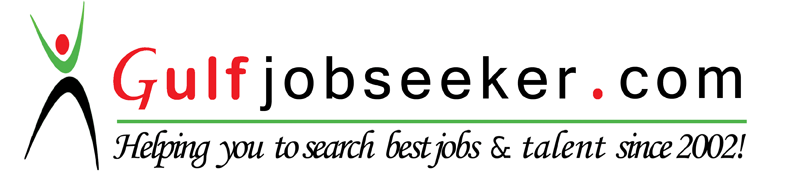 